спиральная пескомойка серии LSXLink: Галерея       Получить цены и поддержки Спиральная пескомойка серии LSX может стирать и разделить почву и мусор от песков, три пластины формирует осадку бассейна, головка болта погружается в этот бассейн, винт постоянно двигается по электродвигателю через вращающийся редуктор, новая вода питает через пористую пластину на дне осадки бассейна. Эта машина имеет три функции: чистки, обезвоживания, классификации.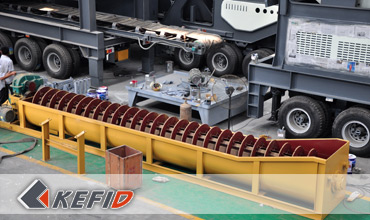 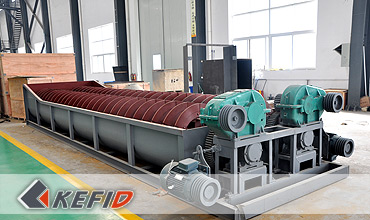 ПримененияKefid спиральная пескомойка используется в основном для обработки песка, завода электрического полюса, строительных работ  и бетонной дамбы, классификации и обезвоживания различных песков. Широко используется для обработки шоссе, гидротехники, строительства и других промышленностей.Технические параметрыПримечание: Любые изменения технических данных o спиральная пескомойка серии LSX не должно быть сообщено дополнительно.Наша группа продажКонтактыМоделиLSX-9202LSX-920LSX-11202LSX-1120Диаметр винта(mm)92092011201120Длина ванны(mm)7585758597509750Размер входа(mm)≤10≤10≤10≤10Производительность(t/h)100200175350Скорость винта(r/min)21211717Мощность электродвигателя(kW)112x1118.52x18.5Расход воды (t/h)10-8020-16020-15040-300Габарит (mm)(L×B×H)8420×2180×39608420×3970×396010770×3950×486010770×5260×4860Масса (t)6.211.510.917.8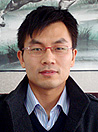 Kevin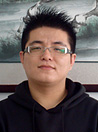 Johnny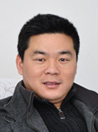 PeterShanghaiTel: +86-21-50458961Fax: +86-21-50458962E-mail: sales@kefidinc.comTel: + 86-371-67999255Fax: +86-371-67998980E-mail: david@kefidinc.comПродукцияГалереяМобильная дробилкана гусеничном ходуМобильная щековая дробилкаМобильная роторная дробилкаМобильная конусная дробилкаVSI мобильная дробилкаСтационарная дробилкащековая дробилкароторная дробилкаконусная дробилкаударная дробилкапроизводственная линияЛиния для производство щебняЛиния для производство пескамельницаVM вертикальная мельницаMTW трапецеидальная мельницаHGM мельница микропорошкаЕвропейская молотковая дробилкатрапецеидальная мельницаМельница высокого давленияшаровая мельницаМельница RaymondГрохот & Пескомойкавибрационный грохотСпиральная пескомойкаколесная пескомойкаПитатель & конвейерВибрационный питательленточный конвейерCrushingMobile Crushing PlantStationary Crushing PlantJaw CrusherImpact CrusherCone CrusherVSI CrusherAggregate Production LineGrinding MillVertical Grinding MillMTW Series Trapezoid MillMicro Powder MillTrapezium MillHigh Pressure MillRaymond MillBall MillEuropean Hammer MillScreening & WashingVibrating ScreenSand Washing MachineFeeding & ConveyingVibrating FeederBelt ConveyorDelivery of ProductsTechnologyWorkshopClients Visit and ExhibitonCorporate Culture